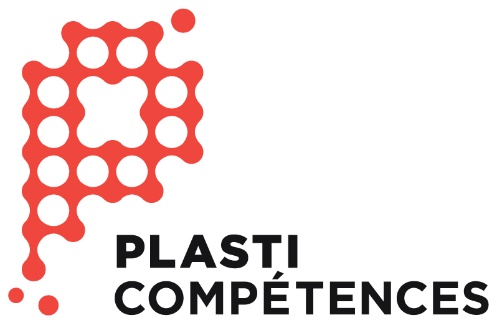 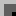 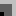 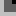 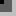 Fonction de travail :Rôles et responsabilités :Profil de la fonction de travail – Conducteur-régleur - 2021 SOUS-TÂCHESCONNAISSANCESTHÉORIQUESCONNAISSANCESPRATIQUESCRITÈRES DEPERFORMANCETÂCHE 1 : Préparer son travailTÂCHE 1 : Préparer son travailTÂCHE 1 : Préparer son travailTÂCHE 1 : Préparer son travail1.1 Préparer son travailConnaissance de base du système de planification interneInstructions de travail :
– bon de commande
– tableau de production
– planification informatisée
– production en continuCommunication verbale (notions de communication)Connaissance des règles de santé et sécurité, et des normes environnementalesCaractéristiques et modes d’utilisation des équipements de protection individuelleCaractéristiques et fonctionnement des outils : pistolets à air comprimé, clés dynamométriques, etc.Caractéristiques et emplacement du matériel : boulons, brides, tiges d’éjection, etc.Connaissance des produits de nettoyage et de lubrification
Consultation et compréhension 
des instructions de travailCompréhension du système de base pour la planification internePort adéquat des équipements de protection individuelleUtilisation adéquate des équipements de sécuritéSélection du matériel nécessaireÉvaluation de l’état de l’outillageEntretien et nettoyage des outilsNettoyage de la filière avec l’agent antioxydantIdentification claire du travail 
à effectuerRespect des règles et des procédures de santé et sécurité établiesRespect du processus de travail établiChoix approprié des outils 
et du matérielEntretien et nettoyage adéquat des outils1.2 Revêtir les équipements de production individuelle en s’assurant de leur conformité et de leur entretienRègles de santé et sécuritéRègles de santé et sécurité internes de l’entrepriseCaractéristiques et modes d’utilisation des équipements de protection individuelleMéthodologie d’inspection des EPIPort adéquat des équipements de protection individuelleUtilisation adéquate des équipements 
de sécuritéRespect des règles et des procédures de santé et sécurité établies1.3 S’assurer que la filière est en bonne conditionConnaissance des caractéristiques 
de la filièreInspection et lubrification de la filièreInspection adéquate de la filière1.4 S’assurer de la disponibilité de la matière premièreConnaissance des matières premièresConnaissance du processus d’extrusionConnaissances de base sur le système de planification interne :
– bon de commande
– tableau de production
– planification informatisée
– production en continu
– prioritésVérification de la disponibilité de 
la matière premièreUtilisation du calendrier de production interne versus la disponibilité de 
la matièreMatière première disponible lorsqu’elle est requise1.5 Vérifier le conditionnement de la matière premièreIdentification et connaissance des caractéristiques des matières premièresFiches techniques des matières premièresCaractéristiques et modes de fonctionnement des séchoirsInstructions de travail sur les techniques de séchage des matières premières (température, temps de conditionnement)Règles de santé et de sécuritéCalendrier de production interne versus la disponibilité de la matièreApplication des recommandations des fiches techniques concernant la matièreUtilisation des séchoirs selon le mode de fonctionnement prévuConditionnement adéquat de la matière première pour le procédé1.6 Amorcer le temps de préchauffage des équipements de production si requisCaractéristiques et procédures d’opération des équipements de productionApplication des méthodes d’opération des équipements de productionPréchauffage adéquat des équipements de production1.7 Procéder aux vérifications préalables et aux ajustements nécessaires sur les équipements périphériques (table de calibration, etc.)Connaissance de base des fonctionnalités des périphériquesConnaissance des interactions entre les différents périphériquesApplication des méthodes d’ajustementPréparation et usage adéquat des périphériques1.8 S’assurer de la disponibilité des équipements auxiliairesConnaissance du processus d’extrusionConnaissance de base sur le système de planification interne :
– bon de commande
– tableau de production
– planification informatisée
– production en continu
– prioritésCalendrier de production interne versus
la disponibilité de la matièreVérification de la disponibilité des équipements auxiliairesUtilisation du calendrier de production interne versus la disponibilité des équipements auxiliairesÉquipements auxiliaires disponibles lorsque requis1.9 Vérifier la procédure de cadenassage indiquée et l’appliquer s’il y a lieuRègles de santé et sécuritéProcédures de cadenassageApplication de la procédure de cadenassageRespect de la procédure de cadenassage1.10 Vérifier la comptabilité filière/extrudeuseAnalyse de remplissageCaractéristiques de la filièreCaractéristiques des pièces à fabriquerCaractéristiques de l’extrudeuse : – capacité de dosage selon la vitesse régléeInterprétation des résultats de l’analyse de remplissageValidation de la méthode à préconiser pour la prise des pièces (main de robot) en relation avec la morphologie de la pièce, s’il y a lieuInterprétation des mesuresUtilisation d’instruments de mesureRéalisation adéquate de la pièce complèteRespect des critères de comptabilité filière/machineSOUS-TÂCHESCONNAISSANCESTHÉORIQUESCONNAISSANCESPRATIQUESCRITÈRES DEPERFORMANCETÂCHE 2 : Effectuer le changement d’outillages et l’installation des équipements périphériquesTÂCHE 2 : Effectuer le changement d’outillages et l’installation des équipements périphériquesTÂCHE 2 : Effectuer le changement d’outillages et l’installation des équipements périphériquesTÂCHE 2 : Effectuer le changement d’outillages et l’installation des équipements périphériques2.1 Effectuer le montage des outillages (filière et périphériques)Connaissance du mode de fonctionnement du panneau de contrôle d’une extrudeuseProcédures d’installationLecture des schémas d’installationCaractéristiques et capacités des boulonsFonctionnement des outils de montage (pistolet à air comprimé, clés dynamométriques)Composantes d’une filièreSystème d’alimentation à canaux chaudsFonctions de l’extrudeuse (expulsion, régulation thermique, alimentation)Connaissance de la séquence de l’extrudeuseModes d’opération manuels des robots et des bras manipulateurs, s’il y a lieuConnaissance de base en hydraulique, pneumatique et électricité (versus sécurité)Paramètres d’ajustement de l’extrudeuseStandards de productionProcédures d’opération des équipements de manutention : chariots élévateurs, ponts roulants, transpalettesSystèmes de mesure : impérial et métriqueRègles de santé et de sécuritéInterprétation des schémas d’installationApplication des procédures d’installationRespect des normes d’utilisation des boulonsUtilisation adéquate d’une clé dynamométriqueApplication des critères de vérification de la qualité de l’installationCompréhension du système d’expulsion utilisé Application des modes d’opération manuels des robots et bras manipulateursApplication des méthodes de raccordement des systèmes hydrauliques, pneumatiques et électriquesApplication des modes de branchement des entrées et sorties d’eauApplication des méthodes d’opération des équipements de manutention (manœuvres)Intégration des standards de productionApplication des règles de santé et de sécuritéMontage adéquat et efficace de la filièreConsignation des informations sur les particularités du montageRespect des étapes de montageRespect des critères de vérification d’un montageRespect des règles de santé et sécurité2.2 Adapter la filière à la production prévue en effectuant le changement des inserts, s’il y a lieu, et fixer la filière sur la machineCaractéristiques et modes de fonctionnement de la filière et
de ses composantesCaractéristiques et modes de fonctionnement du panneau de contrôle d’une extrudeuseProcédures d’installationCaractéristiques et capacités des boulonsCritères de vérification d’un montage (calcul de la longueur des brides, taille et emplacement des brides et des boulons)Notions concernant la force de serrageApplication de procédures de changement des insertsApplication de la séquence d’installation d’une filièreRespect des normes d’utilisation des boulonsUtilisation adéquate d’une clé dynamométriqueApplication des modes d’opération manuels des robots et bras manipulateursApplication des critères de vérification
de la qualité de l’installationRespect des étapes de montageRespect des critères de vérification d’un montageFonctionnement des outils de montage (pistolets à air comprimé, clé dynamométrique)Modes d’opération manuels des robots et bras manipulateursSystèmes de mesure : impérial ou métriqueRègles de santé et de sécuritéSOUS-TÂCHESCONNAISSANCESTHÉORIQUESCONNAISSANCESPRATIQUESCRITÈRES DEPERFORMANCETÂCHE 3 : Effectuer les départs de productionTÂCHE 3 : Effectuer les départs de productionTÂCHE 3 : Effectuer les départs de productionTÂCHE 3 : Effectuer les départs de production3.1 Planifier son travailConnaissance de base du système de planification interne :
– bon de commande
– tableau de production
– planification informatisée
– production en continu
– prioritésCommunication verbale (notions de communication)Temps de référence pour les opérations 
à effectuerCalendrier de production interne versus disponibilité de la machine, des équipements périphériques et des équipements de manutentionDélais de livraison pour les nouveaux projets en développementInterprétation du système de base pour 
la planification interneConsultation des instructions de travailUtilisation du calendrier de productionPlanification des durées des opérationsGestion des prioritésIdentification claire du travail à effectuer et des priorités d’interventionRespect du processus de travail établi3.2 Sélectionner, vérifier, préparer et entretenir les outils et le matériel nécessaires selon les besoins
de la production et les exigences 
de sécuritéRègles de santé et sécuritéCaractéristiques et fonctionnement des outils : pistolets à air comprimé, clés dynamométriques, etc.Caractéristiques et emplacement du matériel : boulons, brides, tiges d’éjection, etc.Connaissance des produits de nettoyage et de lubrificationConnaissance de la fréquence de nettoyage et de lubrification des équipements
Évaluation de l’état de l’outillageEntretien et nettoyage des outilsSélection du matériel nécessaireChoix approprié des outils et 
du matérielEntretien et nettoyage adéquat 
des outils3.3 Changer les paramètres et l’outillage de la robotique, et l’entrée en séquenceConnaissance de la programmation de l’extrudeuse et des interfaces machinesConnaissance des cellules robotisées (mode manuel et automatique) et de 
leur opérationConnaissance de la séquence du robot 
et du convoyeur
Changement des programmes d’extrusion pour un produit spécifiqueProgrammation des axes du robotValidation des paramètres d’extrusionValidation des cellules robotiques pour garantir un départ de production réussiApplication des procédures de départ de l’extrudeuseDétermination de la bonne main de robot pour la prise de la pièce sans l’abîmerErgonomie du poste assisté d’un robotApplication des règles de santé et sécurité
Choix approprié du programme machine Choix approprié des cellules robotiséesMaintien des équipements en bon état lors des départs sans incidentOptimisation du cycle d’extrusion
3.4 Régler les paramètres d’extrusion selon l’ajustement initial prévuConnaissance des paramètres d’extrusion : pression, vitesse, températureConnaissance des effets et des interrelations entre les paramètresStandards de production internes 
(cahier des charges)Utilisation et distinction des paramètres 
d’extrusionApplication des standards de production internesRespect des standards de productionRéglage adéquat des paramètres3.5 Démarrer la productionProcédures de départ de la machineCycle d’extrusionTableau de commande de la machineConnaissances des paramètres de l’extrudeuse :pression, vitesse, température, ampérageTableau de commande des périphériquesConnaissance des paramètres des périphériquespression, vitesse, températureConnaissance des effets et des interrelations entre les paramètresStandards de production internes (cahier des charges)Défauts d’extrusion et critères de conformité du clientRègles de santé et de sécuritéApplication des procédures de départ 
de la machineUtilisation et distinction des paramètres d’extrusionApplication des standards de production internesApplication des règles de santé et 
de sécuritéMise en opération sécuritaire et répondant aux normes de fabricationProduction de pièces respectant les normes de qualitéRespect de l’ordre des étapes de départ3.6 S’assurer de la conformité des produits finis au départ de production selon les normes de qualité établiesNormes de qualité et critères de conformité du clientMéthodes d’inspectionInstruments de mesureConnaissance des défauts d’extrusionApplication des méthodes d’inspectionUtilisation des instruments de mesurePièces conformes aux critères de qualitéRespect des normes du clientSOUS-TÂCHESCONNAISSANCESTHÉORIQUESCONNAISSANCESPRATIQUESCRITÈRES DEPERFORMANCETÂCHE 4 : Optimiser le procédéTÂCHE 4 : Optimiser le procédéTÂCHE 4 : Optimiser le procédéTÂCHE 4 : Optimiser le procédé4.1 Améliorer les temps de productionConnaissance approfondie des paramètres d’extrusionTechniques d'optimisationConnaissance des conditions d’extrusion Utilisation et distinction des paramètres d’extrusionApplication des techniques d’optimisationOptimisation du temps de cycle4.2 Repérer, analyser et solutionner
efficacement les problèmes d’extrusionConnaissance approfondie des paramètres d’extrusionMéthodes de résolution de problèmesApplication de méthodes de résolution 
de problèmesUtilisation et distinction des paramètres d’extrusion
Correction des problèmes d’extrusionAmélioration de la performance et gain du produit4.3 Remplir les feuilles de paramètres Éléments consignés dans les feuilles de standards internesNotions de base sur le système de suivi de la production (écrit, informatisé)
Utilisation des feuilles de paramètres internesUtilisation du système de suivi de la production (niveau de base)Utilisation adéquate des fiches de standards de production4.4 Vérifier et améliorer l’aménagement fonctionnel et l’ergonomie du postePrincipes d’ergonomieEffets des tâches répétitivesConnaissance des principaux risques 
pour la santé (positions de travail)Règles de santé et de sécuritéApplication de principes d’ergonomie et d’aménagement fonctionnelRespect des règles de santé et de sécuritéFonctionnalité et sécurité du 
poste de travailSOUS-TÂCHESCONNAISSANCESTHÉORIQUESCONNAISSANCESPRATIQUESCRITÈRES DEPERFORMANCETÂCHE 5 : Effectuer les arrêts de productionTÂCHE 5 : Effectuer les arrêts de productionTÂCHE 5 : Effectuer les arrêts de productionTÂCHE 5 : Effectuer les arrêts de production5.1 Effectuer l’arrêt de productionInstructions de travail et procédures d’arrêt de l’extrudeuseProcessus d’extrusionTableau de commande de l’extrudeuseMéthodes de purge selon la matière utiliséeRègles de santé et de sécurité lors des arrêts selon la matière utiliséeApplication des procédures d’arrêt de l’extrudeuseApplication des méthodes de purge du plastique de l’extrudeuse selon la matière utiliséeApplication des règles de santé et de sécurité lors des arrêtsManipulation et entreposage adéquat de la matière premièreArrêt sécuritaire de l’extrudeuseRespect des procédures d’arrêtRespect des règles de santé et de sécurité lors des arrêts5.2 S’assurer de l’identification 
de la matière restanteCaractéristiques des matières premièresFiches techniques des matières premièresCaractéristiques et modes de fonctionnement des séchoirsRègles de santé et de sécuritéApplication des recommandations des fiches techniques concernant la matière premièreUtilisation des séchoirs selon le mode de fonctionnement prévu pour le transfert de matière (vidange)Identification adéquate de 
la matière restanteRespect des procédures internesTÂCHE 6 : Effectuer le démontage de la filière et des équipements périphériquesTÂCHE 6 : Effectuer le démontage de la filière et des équipements périphériquesTÂCHE 6 : Effectuer le démontage de la filière et des équipements périphériquesTÂCHE 6 : Effectuer le démontage de la filière et des équipements périphériques6.1 Fermer l’alimentation en eau 
et purger le systèmeMéthodes de purge des circuits d’eau (instructions de travail internes)Application des méthodes de purge et de débranchement des circuits d’eauRespect des méthodes de purge 
des circuits d’eau6.2 Nettoyer la filière, effectuer les réparations mineures, le graissage 
des composantes mécaniques et l’application d’agents antioxydants,
s’il y a lieuMéthodes de démontage des composantes (connecteurs, 
parties mobiles)Finis de surface de la filièreProcédures de nettoyage d’une filièreEffets de l’humidité sur la filièreMéthodes de polissage mineurGamme et caractéristiques des produits 
de nettoyage et d’agents antioxydantsProcédures et méthodes d’utilisation 
des produits de graissage et des 
agents antioxydantsSIMDUT Normes HACCP

Application des méthodes de démontage de la filière et des composantesIdentification des produits de graissage
et d’anti-oxydationApplication des procédures et des méthodes de graissage et de polissageApplication du SIMDUTApplication des contraintes des normes HACCPFonctionnement adéquat de la filière 
et des composantesApplication adéquate des procédures de graissage et d’anti-oxydation des points critiques6.3 Effectuer la manutention de chargesCaractéristiques et techniques d’utilisation des outils de démontage et des équipements de levageUtilisation des outils de démontage et des équipements de levageManutention adéquate des charges6.4 Enlever l’alimentation en air, électricité et hydraulique, si besoin, selon les propriétés de l’extrudeuseComposantes d’une extrudeuseRègles de santé et de sécuritéMéthodes d’arrêt de la pompe hydraulique auxiliaireApplication des modes de débranchement, des circuits hydrauliques, pneumatiques et électriques présentsDébranchement respectant le mode de fonctionnement de l’extrudeuse6.5 Mettre en place un dispositif de retenue, enlever les brides, sortir la filière de la l’extrudeuse et l’entreposerCaractéristiques et techniques d’utilisation des outils de démontage et des équipements de levageProcédures internes de rangementEffets de l’humidité sur la filièreProcédures d’opération des équipements de manutention et d’utilisation des dispositifs de retenue (chariots élévateurs, ponts roulants, transpalettes, palans à chaîne ou électriques)Procédures de sortie de la filièreRègles de santé et de sécuritéUtilisation sécuritaire des outils de démontageRangement du matérielApplication des méthodes d’opération (manœuvres) des équipements de manutentionApplication des procédures de 
rangement internesDémontage sécuritaire et efficaceTransport sécuritaire de la filière et rangement à l’endroit approprié6.6 Enlever, nettoyer et inspecter les équipements périphériquesGamme, caractéristiques et modes de fonctionnement des équipements périphériques et de leurs composantes (chauffe-eau, granulateurs, convoyeurs, séchoirs, pompes hydrauliques auxiliaires, etc.).Procédures de démontage et de nettoyageRègles de santé et de sécuritéRespect des modes d’opération sécuritaire des équipements périphériquesApplication des procédures de démontage, de fermeture des séchoirs, de nettoyage et d’inspectionDémontage sécuritaire et efficace 
des équipements périphériquesMaintien en bon état des composantes6.7 Remplir les fiches de suiviFiches d’identification de la filièreOutils et normes internes de suivi des entretiens de la filière (fréquence, etc.)Utilisation des fiches d’identificationConsignation des informations et application des normes internes de suivi d’entretien de la filièreInformation claire sur les travaux d’entretien effectuésRespect des normes internes6.8 Inspecter l’état des composantes et aviser son supérieur en cas de besoin d’entretien ou de réparation majeureManuel de la filière et critères d’inspection de leur étatModes de fonctionnement de la filière et de ses composantesApplication des critères d’inspection de l’état de la filièreRepérage adéquat des anomaliesSOUS-TÂCHESCONNAISSANCESTHÉORIQUESCONNAISSANCESPRATIQUESCRITÈRES DEPERFORMANCETÂCHE 7 : Effectuer l’entretien mineur de l’extrudeuse et des équipements périphériquesTÂCHE 7 : Effectuer l’entretien mineur de l’extrudeuse et des équipements périphériquesTÂCHE 7 : Effectuer l’entretien mineur de l’extrudeuse et des équipements périphériquesTÂCHE 7 : Effectuer l’entretien mineur de l’extrudeuse et des équipements périphériques7.1 Vérifier le fonctionnement des machines et des équipements périphériquesComposantes de l’extrudeuseÉléments d’examen visuel d’une machine et des périphériques (pertes de liquide, usure, frottements, etc.)Procédures internes de fréquence et de méthodes de graissageSIMDUTObservations visuelles de l’apparition d’anomaliesObservations auditives de l’apparition d’anomaliesApplications internes de fréquence et 
de méthodes de graissageApplication du SIMDUT Observations pertinentesde l’apparition de problèmesRespect des procédures de graissage7.2 Repérer et solutionner efficacement 
les troubles mineurs de l’extrudeuse et des équipements périphériquesComposantes de l’extrudeuse 
et des équipements périphériquesMéthodes de résolution de problèmesCaractéristiques et modes de fonctionnement de l’outillage Modes d’évaluation et de remplacement des composantes de l’extrudeuse (bandes chauffantes, interrupteurs, composantes hydrauliques, etc.) et des périphériques (couteaux, filtres, courroies, etc.)Règles de santé et de sécuritéApplication de méthodes de résolution 
de problèmesApplication sécuritaire des méthodes 
de remplacement des composantesUtilisation appropriée de l’outillageRéparation mineure exécutée 
avec succès7.3 Effectuer l’entretien préventif mineur 
de l’extrudeuseMéthodes d’entretien préventifCalendrier d’entretien préventifComposantes de l’extrudeuse 
et des équipements périphériquesMéthodes de résolution de problèmesCaractéristiques et modes de fonctionnement de l’outillage Modes d’évaluation et de remplacement des composantes de l’extrudeuse (bandes chauffantes, interrupteurs, composantes hydrauliques, etc.) et des périphériques (couteaux, filtres, courroies, etc.)Règles de santé et de sécuritéApplication de méthodes de résolution 
de problèmesApplication sécuritaire des méthodes d’entretien de l’extrudeuseUtilisation appropriée de l’outillageEntretien préventif mineur exécuté avec succèsSOUS-TÂCHESCONNAISSANCESTHÉORIQUESCONNAISSANCESPRATIQUESCRITÈRES DEPERFORMANCE7.4 Nettoyer et entretenir ses aires 
de travailInstructions et procédures de nettoyage des aires de travailProduits et accessoires de nettoyageProcédures de rangementRègles de santé et de sécuritéSIMDUTApplication des procédures dans le nettoyage de ses aires de travailUtilisation adéquate des produits et 
des équipements requisApplication des procédures de rangementApplication des règles de santé et de sécurité, et du SIMDUT Aires de travail propres, rangées 
et sécuritairesRespect des règles de santé 
et sécurité7.5 Remplir les fiches de suiviFiches d’identification de la machineOutils et normes internes de suivi des entretiens de la machine et des périphériques (fréquences, etc.)Utilisation des fiches d’identificationConsignation des informations et application des normes internes de suivi d’entretien des machines et des périphériques
Information claire sur les travaux d’entretien effectuésRespect des normes internes